Zespół Szkół Społecznych im. A. Mickiewicza w Jaśleul. Niegłowicka 174; 38-200 Jasłotel. 13 445 94 41 e-mail:  zssjaslo@interia.plNIP 685 217 42 60    REGON: 180886550www.zssjaslo.szkolnastrona.plIV WOJEWÓDZKI KONKURS RECYTACJIPOEZJI ADAMA MICKIEWICZA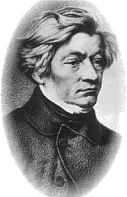 „Kraj lat dziecinnych…”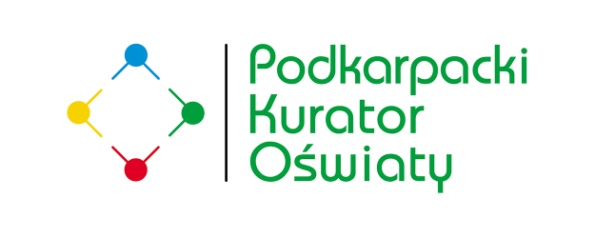 Konkurs pod patronatem Podkarpackiego Kuratora OświatyREGULAMIN CELE KONKURSU:- rozwijanie zainteresowania twórczością Adama Mickiewicza,- rozbudzanie wrażliwości na piękno polskiej literatury,- uwrażliwienie  na piękno ojczystego języka,- przybliżenie młodzieży idei i wartości głoszonych przez polskich      romantyków,- motywowanie uczniów do zdobywania wiedzy.TERMIN: 13 XII 2019r. godzina  9.00Karty zgłoszeń można składać do 29 XI 2019r.3.  PRZEBIEG I WARUNKI KONKURSU: Konkurs przeznaczony jest dla uczniów klas VIII z województwa podkarpackiego i odbywa się w dwóch niezależnych od siebie kategoriach:Kategoria I:  Recytacja wybranego liryku Adama MickiewiczaKategoria II: Recytacja fragmentu „Pana Tadeusza”REGULAMIN:w pierwszej kategorii uczeń recytuje dowolny wiersz A. Mickiewicza,w drugiej natomiast wybrany fragment „ Pana Tadeusza”(nieprzekraczający 60 wersów),recytacja może być uatrakcyjniona oprawą muzyczną, co będzie            dodatkowo punktowane,wybrane utwory należy zapisać na karcie zgłoszeń,czas występów nie może przekroczyć 10 minut,w konkursie może wziąć udział maksymalnie dwie osoby z danej szkoły.UWAGI KOŃCOWE:jury powołane przez organizatora przyzna nagrody za zajęcie I, II i III miejsca w każdej kategorii oraz wyróżnienia,sprawy nieujęte w regulaminie rozstrzygają jury i organizator,dodatkowych informacji udzielają: Sabina Bogacz, Barbara Młocek,karta zgłoszeń oraz formularz na przetwarzanie i publikację danych dostępne są na stronie szkoły: www.zssjaslo.szkolnastrona.pl                                                   SERDECZNIE ZAPRASZAMYIV WOJEWÓDZKI KONKURS RECYTACJIPOEZJI ADAMA MICKIEWICZAKARTA ZGŁOSZEŃNAZWA SZKOŁY:……………………………………………………………………………………………………………………………………………………………………………………………………ADRES SZKOŁY:…………………………………………………………………………………………………IMIĘ I NAZWISKO NAUCZYCIELA/OPIEKUNA/- NAUCZANY PRZEDMIOT:…………………………………………………………………………………………………..TELEFON DO OPIEKUNA I ADRES E-MAIL:…………………………………………………………………………………………………..IMIĘ I NAZWISKO UCZESTNIKÓW KONKURSU:1. …………………………………………………………………………………………….2. …………………………………………………………………………………………….WYBRANE UTWORY DO RECYTACJI:a) tytuł wiersza ……………………………………………………………………………...b) fragment „Pana Tadeusza”……………………………………………………………..księga………………………………………….. wersy……………………………………..Kartę zgłoszeń należy przesłać do 29 listopada 2019r. pocztą zwykłą                      na adres:Zespół Szkół Społecznych im. A. Mickiewicza w Jaśleul. Niegłowicka 174, 38-200 Jasło, drogą elektroniczną na adres: zssjaslo@interia.pl  lub zgłosić szkołę telefonicznie pod numer: 134459441                                                               ……………………………………………                                                               miejscowość i dataFORMULARZ  ZGODY NA PRZETWARZANIEI PUBLIKACJĘ DANYCHImię i nazwisko:……………………………………………………………………………..Szkoła:…………………………………………………………………………………………Nauczyciel:……………………………………………………………………………………Zgodnie z przepisami ustawy z dnia 29 sierpnia 1997 r. o ochronie danych osobowych (Dz. U. 2014 r. poz. 1182) wyrażam zgodę na przetwarzanie danych przez Zespół Szkół Społecznych im. A. Mickiewicza w Jaśle danych osobowych w związku z organizacją IV WOJEWÓDZKI KONKURS RECYTACJI POEZJI ADAMA MICKIEWICZA.Wyrażam zgodę na opublikowanie relacji z konkursu, zawierającej m. in.zdjęcia, nazwiska laureatów oraz nazwę ich szkoły na stronie internetowejZSS im. A. Mickiewicza w Jaśle www.zssjaslo.szkolnastrona.pl oraz w lokalnych mediach.…………………………………………….                ……………………………………….       (czytelny podpis ucznia)                         (czytelny podpis rodzica ucznia)……………………………………………..             …………………………………………(czytelny podpis nauczyciela ucznia)                           (podpis dyrektora)